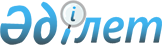 Абай ауданы әкімдігінің 2010 жылғы 14 желтоқсандағы "2011 жылға қоғамдық жұмыстарды ұйымдастыру туралы" N 28/16 қаулысына өзгеріс енгізу туралы
					
			Күшін жойған
			
			
		
					Қарағанды облысы Абай ауданы әкімдігінің 2011 жылғы 26 мамырдағы N 10/01 қаулысы. Қарағанды облысы Абай ауданының Әділет басқармасында 2011 жылғы 14 маусымда N 8-9-108 тіркелді. Күші жойылды - Қарағанды облысы Абай ауданы әкімдігінің 2011 жылғы 29 желтоқсандағы N 32/11 қаулысымен      Ескерту. Күші жойылды - Қарағанды облысы Абай ауданы әкімдігінің 2011.12.29 N 32/11 (алғашқы ресми жарияланғаннан кейін он күнтізбелік күн өткен соң қолданысқа енгізіледі) қаулысымен.

      Қазақстан Республикасының 2001 жылғы 23 қаңтардағы "Халықты жұмыспен қамту туралы" Заңына, Қазақстан Республикасының 2001 жылғы 23 қаңтардағы "Қазақстан Республикасындағы жергілікті мемлекеттік басқару және өзін-өзі басқару туралы" Заңына және Қазақстан Республикасы Үкіметінің 2001 жылғы 19 маусымдағы "Халықты жұмыспен қамту туралы" Қазақстан Республикасының 2001 жылғы 23 қаңтардағы Заңын іске асыру жөніндегі шаралар туралы" N 836 қаулысымен бекітілген Қоғамдық жұмыстарды ұйымдастыру мен қаржыландырудың ережесіне сәйкес Абай ауданының әкімдігі ҚАУЛЫ ЕТЕДІ:



      1. Абай ауданы әкімдігінің 2010 жылғы 14 желтоқсандағы "2011 жылға қоғамдық жұмыстарды ұйымдастыру туралы" N 28/16 қаулысына (нормативтік құқықтық актілерді мемлекеттік тіркеудің Тізілімінде N 8-9-95 болып тіркелген, 2011 жылғы 7 қаңтардағы N 1 "Абай-Ақиқат" аудандық газетінде жарияланған), Абай ауданы әкімдігінің 2011 жылғы 24 ақпандағы "Абай ауданы әкімдігінің 2010 жылғы 14 желтоқсандағы "2011 жылға қоғамдық жұмыстарды ұйымдастыру туралы" N 28/16 қаулысына өзгертулерді енгізу туралы" N 4/19 қаулысымен өзгертулер енгізілген (нормативтік құқықтық актілерді мемлекеттік тіркеудің Тізілімінде N 8-9-103 болып тіркелген, 2011 жылғы 9 сәуірдегі N 14 "Абай-Ақиқат" аудандық газетінде жарияланған) келесі өзгеріс енгізілсін:



      көрсетілген қаулыға қосымша осы қаулының қосымшасына сәйкес жаңа редакцияда жазылсын.



      2. Осы қаулының орындалуын бақылау Абай ауданы әкімінің орынбасары Әсем Айтжанқызы Жүніспековаға жүктелсін.



      3. Осы қаулы алғашқы ресми жарияланғаннан кейін он күнтізбелік күн өткен соң қолданысқа енгізіледі.      Абай ауданының әкімі                       Е. Нашаров

Абай ауданы әкімдігінің

2011 жылғы 26 мамырдағы

N 10/01 қаулысына

қосымшаАбай ауданы әкімдігінің

2010 жылғы 14 желтоқсандағы

N 28/16 қаулысына

қосымша 

2011 жылға Абай ауданының кәсіпорындары, ұйымдары және мекемелері бойынша қоғамдық жұмыстардың түрлері мен көлемдерінің тізімі
					© 2012. Қазақстан Республикасы Әділет министрлігінің «Қазақстан Республикасының Заңнама және құқықтық ақпарат институты» ШЖҚ РМК
				Кәсіпорындар, ұйымдар, мекемелерАйлар бойынша жіберілген қоғамдық қызметкерлердің саны, адамАйлар бойынша жіберілген қоғамдық қызметкерлердің саны, адамАйлар бойынша жіберілген қоғамдық қызметкерлердің саны, адамАйлар бойынша жіберілген қоғамдық қызметкерлердің саны, адамАйлар бойынша жіберілген қоғамдық қызметкерлердің саны, адамАйлар бойынша жіберілген қоғамдық қызметкерлердің саны, адамАйлар бойынша жіберілген қоғамдық қызметкерлердің саны, адамАйлар бойынша жіберілген қоғамдық қызметкерлердің саны, адамАйлар бойынша жіберілген қоғамдық қызметкерлердің саны, адамАйлар бойынша жіберілген қоғамдық қызметкерлердің саны, адамАйлар бойынша жіберілген қоғамдық қызметкерлердің саны, адамАйлар бойынша жіберілген қоғамдық қызметкерлердің саны, адамАдам саны1 адамға жұмыстың ұзақтығы, ай.Қоғамдық жұмыстардың түрлеріКәсіпорындар, ұйымдар, мекемелерҚаңтарАқпанНаурызСәуірМамырМаусымШілдеТамызҚыркүйекҚазанҚарашаЖелтоқсанАдам саны1 адамға жұмыстың ұзақтығы, ай.Қоғамдық жұмыстардың түрлеріАбай ауданы әкімдігінің "Жігер-2004" коммуналдық мемлекеттік кәсіпорыны3030303030303030303030303601Тұрғын үй массивтерінің аумақтарын қоқыстардан, қардан тазарту, ағаштарды қырқу, қаланы көгалдандыруАбай ауданы әкімінің аппараты11111111111162Бөлiмдердiң құжат айналымындағы көмек, мұрағаттық, курьерлік жұмысМичурин ауылдық округі әкімінің аппараты221Малды қайта есептеуде көмекАқбастау ауылдық округі әкімінің аппараты111Малды қайта есептеуде көмекЕсенгельды ауылдық округі әкімінің аппараты11111161Ауылды санитарлық тазарту және көркейту. Малды қайта есептеуде көмекЖартас ауылдық округі әкімінің аппараты1121Малды қайта есептеуде көмекҚарабас кенті әкімінің аппараты111141Ауылды санитарлық тазарту және көркейту. Малды қайта есептеуде көмекКөксу ауылдық округі әкімінің аппараты222242Ауылды санитарлық тазарту және көркейту. Малды қайта есептеуде көмекКұлаайғыр ауылдық округі әкімінің аппараты222242Ауылды санитарлық тазарту және көркейту. Малды қайта есептеуде көмекКұрма ауылдық округі әкімінің аппараты222222222222132Ауылды санитарлық тазарту және көркейту, малды қайта есептеуде көмекСамарка ауылдық округі әкімінің аппараты112223Ауылды санитарлық тазарту және көркейту. Малды қайта есептеуде көмекСарепта ауылы әкімінің аппараты1231Ауылды санитарлық тазарту және көркейту. Малды қайта есептеуде көмекТопар кенті әкімінің аппараты955555555555322Кентті санитарлық тазарту және көркейту, салық жинауға, малды қайта есептеуде көмекЮбилейное ауылы әкімінің аппараты21141Ауылды санитарлық тазарту және көркейту. Малды қайта есептеуде көмекЮжный кенті әкімінің аппараты210121Ауылды санитарлық тазарту және көркейту. Малды қайта есептеуде көмекАбай ауданы бойынша зейнетақы төлеудің мемлекеттік орталығы222222222222122Зейнетақыны қайта есептеуге көмектесу, мұрағаттық, курьерлік жұмысАбай ауданы бойынша салық басқармасы444444444444242Салық жинауға көмектесу, курьерлік жұмысАбай ауданы соттарының аумақтық бөлімі11111111111162Мұрағаттық, курьерлік жұмыс, құжат айналымындағы көмекАбай ауданының жұмыспен қамту және әлеуметтік бағдарламалар бөлімі222222222222122Мұрағаттандыруға және атаулы әлеуметтік көмек пен мемлекеттік балалар жәрдемақысына құжаттарды жинауға көмектесуАбай аудандық қорғаныс істері жөніндегі бөлім3245555555181Әскерге шақыру және жазылу кампанияларын өткізу кезінде құжаттандыруға және шақыру қағаздарын таратуға көмектесуАбай аудандық қорғаныс істері жөніндегі бөлім3245555555132Әскерге шақыру және жазылу кампанияларын өткізу кезінде құжаттандыруға және шақыру қағаздарын таратуға көмектесуАбай ауданының статистика бөлімі11111111111126Жеке кәсіпорындардың конъектуралық зерттеулеріне, ауыл шаруашылығы бойынша, мұрағаттық, курьерлік және басқа жұмыстарАбай аудандық прокуратурасы444444444444412Мұрағаттық, курьерлік жұмысАбай аудандық соты22222222222226Құжаттандыруға көмек, мұрағаттық, курьерлік жұмысАбай аудандық әдiлет басқармасы99111212121144444323Құжаттандыруға көмек, мұрағаттық, курьерлік жұмысАбай аудандық N 2 соты11111111111162Мұрағаттық, курьерлік жұмыс, құжат айналымындағы көмек"Кредо" үкiметтiк емес ұйымы22222222222226"Қайырымдылық үйіндегі" әлеуметтік жұмыстарды орындауға көмекАбай аудандық ішкі істер басқармасы5555555555105Мұрағаттық, курьерлік жұмыс, құжат айналымындағы көмекТөтенше жағдайлар жөніндегі бөлім111111117Құжат айналымындағы көмекN 2 Абай аудандық қылмыстық-атқару инспекциясы11113Мұрағаттық, курьерлік жұмыс, құжат айналымындағы көмекБарлығы600